ASK4CARE Employee of The Month for March is Victoria Idhen!In a team-based environment, Victoria has had a significant impact and welcomed every shift given, without considering the time, hour, minute and seconds. In all these critical and difficult situations, Victoria has  been there giving maximum care, support and services to the resident whom Ask4care cherish and respect. A Support worker like Victoria can handle each situation and deserves an applaud.Victoria is a staff with vision to high sight, the raising of your performance to a higher standard, the building of your personality beyond NORMAL.We indeed appreciate all these qualities, Support and Services you provide.You are a positive influencer to the team.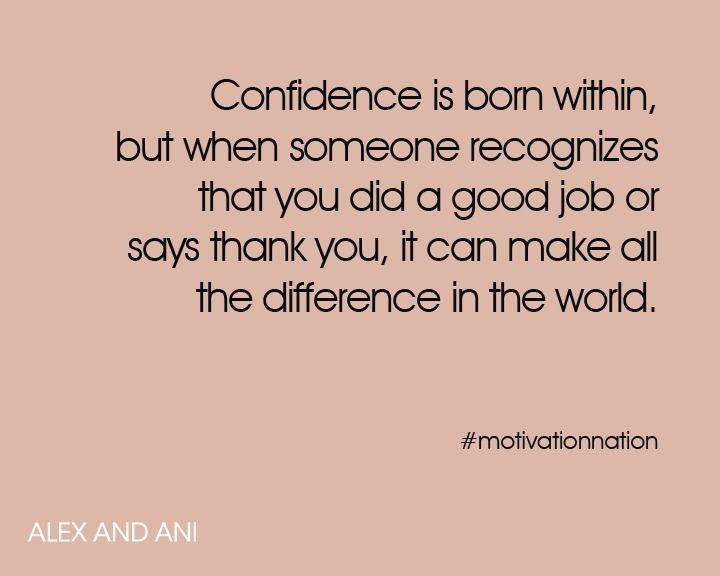 ‘The energy of the mind is the essence of life’. – Aristotle National Traumatic Brain Injury Awareness Month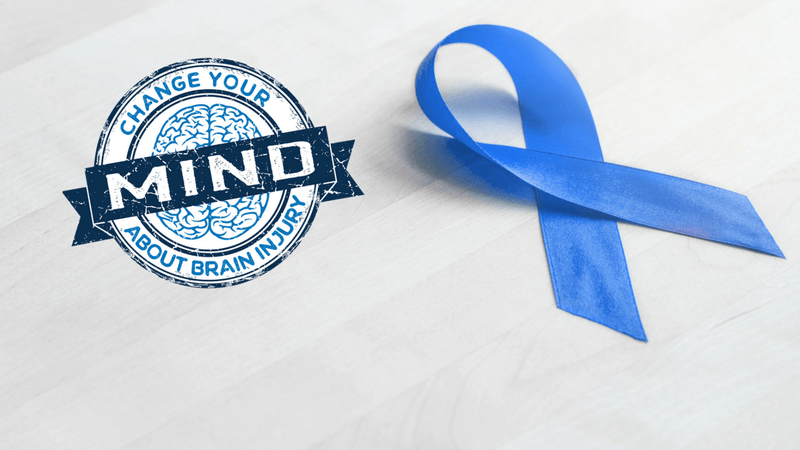 12 foods to boost brain functionThe foods we eat can have a big impact on the structure and health of our brains. Eating a brain-boosting diet can support both short- and long-term brain function.The brain is an energy-intensive organ, using around 20 percent of the body's calories, so it needs plenty of good fuel to maintain concentration throughout the day.The brain also requires certain nutrients to stay healthy. Omega-3 fatty acids, for example, help build and repair brain cells, and antioxidants reduce cellular stress and inflammation, which are linked to brain aging and neurodegenerative disorders, such as Alzheimer's disease.1. Oily fish - Oily fish contains omega-3 that can help boost brain health.Oily fish are a good source of omega-3 fatty acids. Omega-3s help build membranes around each cell in the body, including the brain cells. They can, therefore, improve the structure of brain cells called neurons.A 2017 study found that people with high levels of omega-3s had increased blood flow in the brain. The researchers also identified a connection between omega-3 levels and better cognition, or thinking abilities.
These results suggest that eating foods rich in omega-3s, such as oily fish, may boost brain function.2. Dark chocolateDark chocolate contains cocoa, also known as cacao. Cacao contains flavonoids, a type of antioxidant.
Antioxidants are especially important for brain health, as the brain is highly susceptible to oxidative stress, which contributes to age-related cognitive decline and brain diseases.Cacao flavonoids seem to be good for the brain. According to a 2013 review, they may encourage neuron and blood vessel growth in parts of the brain involved in memory and learning. They may also stimulate blood flow in the brain. However, a 2018 study in humans also supports the brain-boosting effects of dark chocolate. The researchers used imaging methods to look at activity in the brain after participants ate chocolate with at least 70 percent cacao.The researchers concluded that eating this type of dark chocolate may improve brain plasticity, which is crucial for learning, and may also provide other brain-related benefits.3. BerriesLike dark chocolate, many berries contain flavonoid antioxidants. Research suggests that these may make the berries good food for the brain. Antioxidants help by reducing inflammation and oxidative stress. The antioxidants in berries include anthocyanin, caffeic acid, catechin, and quercetin.A 2014 review notes that the antioxidant compounds in berries have many positive effects on the brain, including:improving communication between brain cellsreducing inflammation throughout the bodyincreasing plasticity, which helps brain cells form new connections, boosting learning and memoryreducing or delaying age-related neurodegenerative diseases and cognitive decline4. Nuts and seeds- Nuts and seeds are a plant-based source of healthful fats and proteins.Eating more nuts and seeds may be good for the brain, as these foods contain omega-3 fatty acids and antioxidants.A 2014 study found that a higher overall nut intake was linked to better brain function in older age. Nuts and seeds are also rich sources of the antioxidant vitamin E, which protects cells from oxidative stress caused by free radicals.As a person ages, their brain may be exposed to this form of oxidative stress, and vitamin E may therefore support brain health in older age. A 2014 review found that vitamin E may also contribute to improved cognition and reduced risk of Alzheimer's disease.5. Whole grainsEating whole grains is another way to benefit from the effects of vitamin E, with these grains being a good source of the vitamin.6. Coffee- Coffee is a well-known concentration aid — many drink it to stay awake and encourage focus.The caffeine in coffee blocks a substance in the brain called adenosine, which makes a person feel sleepy. Beyond boosting alertness, a 2018 study suggests that caffeine may also increase the brain's capacity for processing information. The researchers found that caffeine causes an increase in brain entropy, which refers to complex and variable brain activity. When entropy is high, the brain can process more information. Coffee is also a source of antioxidants, which may support brain health as a person gets older. One study has linked lifelong coffee consumption with reduced risk of:cognitive declinestrokeParkinson's diseaseAlzheimer's diseaseCaffeine can, however, affect a person's sleep and doctors do not recommend caffeine consumption for everyone.7. Avocados- A source of healthful unsaturated fat, avocados may support the brain.Eating monounsaturated fats may reduce blood pressure, and high blood pressure is linked with cognitive decline. Thus, by reducing high blood pressure, the unsaturated fats in avocados may lower the risk of cognitive decline.8. PeanutsPeanuts are a legume with an excellent nutritional profile. They contain plenty of unsaturated fats and protein to keep a person's energy levels up throughout the day.Peanuts also provide key vitamins and minerals to keep the brain healthy, including high levels of vitamin E and resveratrol. Resveratrol is a natural non-flavonoid antioxidant found in peanuts, mulberries, and rhubarb. Evidence from a review article suggests that resveratrol can have protective effects, such as helping to prevent cancers, inflammation, and neurological diseases, including Alzheimer's and Parkinson's.9. EggsEnjoyed by many for breakfast, eggs can be an effective brain food. They are a good source of the following B vitamins:vitamin B-6, vitamin B-12, folic acidRecent research suggests that these vitamins may prevent brain shrinkage and delay cognitive decline.10. Broccoli- Broccoli and other cruciferous vegetables are rich in fiber and nutrients.As well as being a low-calorie source of dietary fiber, broccoli may be good for the brain. Broccoli is rich in compounds called glucosinolates. When the body breaks these down, they produce isothiocyanates. Isothiocyanates may reduce oxidative stress and lower the risk of neurodegenerative diseases. Broccoli also contains vitamin C and flavonoids, and these antioxidants can further boost a person's brain health.11. Kale- Leafy greens, including kale, may support brain health.Like broccoli, kale contains glucosinolates, and leafy greens also contain other key antioxidants, vitamins, and minerals. This is why many consider kale to be a superfood.12. Soy productsSoybean products are rich in a particular group of antioxidants called polyphenols. Research has linked polyphenols with a reduced risk of dementia and improved cognitive abilities in regular aging processes.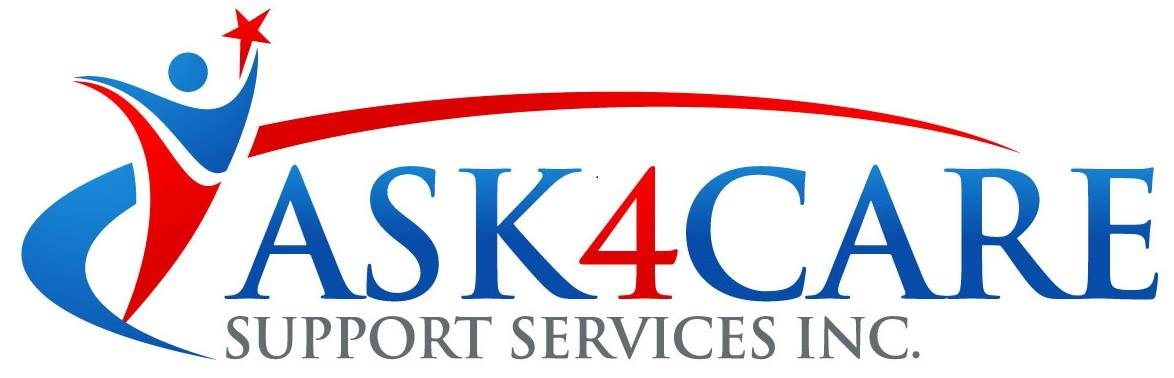 Web: www.ask4care.comCompliments of Ask4care support services INC.